附件1：职位表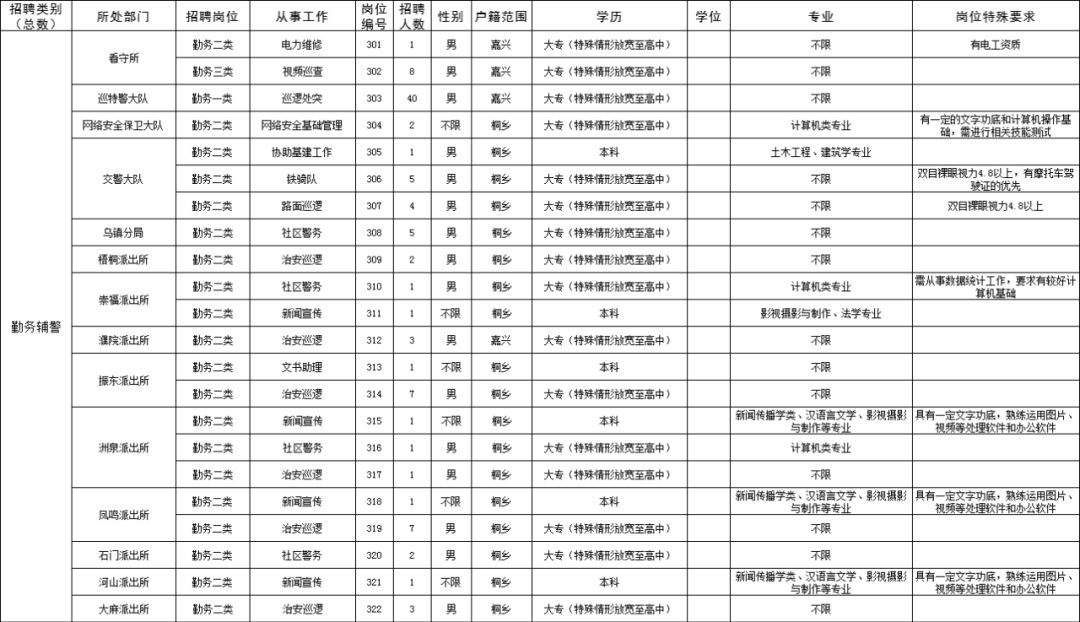 附件2：体能测评标准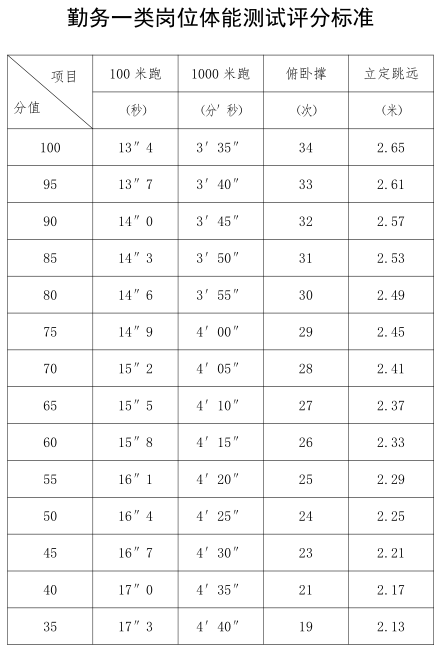 其他岗位体能测试标准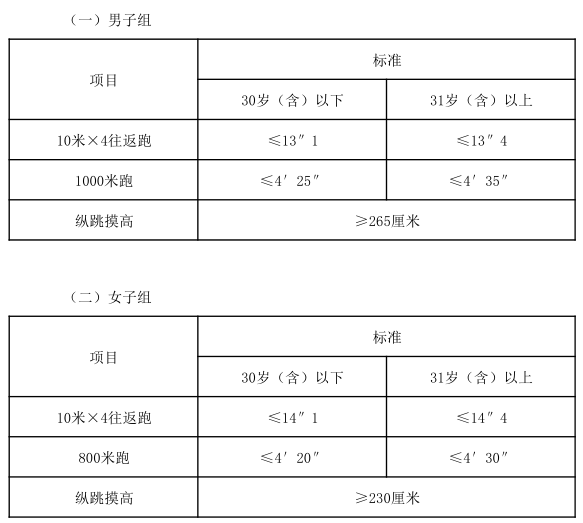 